VERBUNDENE DOKUMENTEDiese Prüfungsrichtlinien sind in Verbindung mit der Allgemeinen Einführung und den damit in Verbindung stehenden TGP-Dokumenten zu sehen.1.Gegenstand dieser Prüfungsrichtlinien2.Anforderungen an das Vermehrungsmaterial2.12.22.32.42.53.Durchführung der Prüfung3.1Anzahl von WachstumsperiodenDie Mindestprüfungsdauer sollte in der Regel zwei unabhängige Wachstumsperioden betragen.Die zwei unabhängigen Wachstumsperioden können an einem einzigen Anbau erfasst werden, der in zwei getrennten Wachstumsperioden geprüft wird.Als Wachstumsperiode wird die Dauer einer Vegetationsperiode angesehen, die mit dem Knospenaufbruch (blühend und/oder vegetativ) beginnt, sich mit der Blüte und der Ernte der Früchte fortsetzt und am Ende der darauffolgenden Ruheperiode mit dem Schwellen neuer Jahresknospen endet.Die Prüfung einer Sorte kann abgeschlossen werden, wenn die zuständige Behörde das Ergebnis der Prüfung mit Sicherheit bestimmen kann.3.2PrüfungsortDie Prüfungen werden in der Regel an einem Ort durchgeführt. Für den Fall, dass die Prüfungen an mehr als einem Ort durchgeführt werden, wird in Dokument TGP/9, „Prüfung der Unterscheidbarkeit“, Anleitung gegeben.3.3Bedingungen für die Durchführung der PrüfungDie Prüfungen sollten unter Bedingungen durchgeführt werden, die eine für die Ausprägung der maßgebenden Merkmale der Sorte und für die Durchführung der Prüfung zufriedenstellende Pflanzenentwicklung sicherstellen.3.3.2Das optimale Entwicklungsstadium für die Erfassung eines jeden Merkmals ist durch einen Schlüssel in der Merkmalstabelle angegeben. Die durch die einzelnen Schlüssel angegebenen Entwicklungsstadien sind am Ende des Kapitels 8 beschrieben.3.4Gestaltung der Prüfung3.5Zusätzliche PrüfungenZusätzliche Prüfungen für die Prüfung maßgebender Merkmale können durchgeführt werden.4.Prüfung der Unterscheidbarkeit, Homogenität und Beständigkeit4.1Unterscheidbarkeit4.1.1Allgemeine EmpfehlungenEs ist für Benutzer dieser Prüfungsrichtlinien besonders wichtig, die Allgemeine Einführung zu konsultieren, bevor sie Entscheidungen bezüglich der Unterscheidbarkeit treffen. Folgende Punkte werden jedoch zur ausführlicheren Darlegung oder zur Betonung in diesen Prüfungsrichtlinien aufgeführt.4.1.2Stabile UnterschiedeDie zwischen Sorten erfassten Unterschiede können so deutlich sein, dass nicht mehr als eine Wachstumsperiode notwendig ist. Außerdem ist der Umwelteinfluss unter bestimmten Umständen nicht so stark, dass mehr als eine Wachstumsperiode erforderlich ist, um sicher zu sein, dass die zwischen Sorten beobachteten Unterschiede hinreichend stabil sind. Ein Mittel zur Sicherstellung dessen, dass ein Unterschied bei einem Merkmal, das in einem Anbauversuch erfasst wird, hinreichend stabil ist, ist die Prüfung des Merkmals in mindestens zwei unabhängigen Wachstumsperioden.4.1.3Deutliche UnterschiedeDie Bestimmung dessen, ob ein Unterschied zwischen zwei Sorten deutlich ist, hängt von vielen Faktoren ab und sollte insbesondere den Ausprägungstyp des geprüften Merkmals berücksichtigen, d. h., ob es qualitativ, quantitativ oder pseudoqualitativ ausgeprägt ist. Daher ist es wichtig, dass die Benutzer dieser Prüfungsrichtlinien mit den Empfehlungen in der Allgemeinen Einführung vertraut sind, bevor sie Entscheidungen bezüglich der Unterscheidbarkeit treffen.4.1.44.1.5ErfassungsmethodeDie für die Erfassung des Merkmals empfohlene Methode ist durch folgende Kennzeichnung in der Merkmalstabelle angegeben (vgl. Dokument TGP/9 “Prüfung der Unterscheidbarkeit”, Abschnitt 4 “Beobachtung der Merkmale”):Art der Beobachtung:  visuell (V) oder Messung (M)Die „visuelle“ Beobachtung (V) beruht auf der Beurteilung des Sachverständigen. Im Sinne dieses Dokuments bezieht sich die „visuelle“ Beobachtung auf die sensorische Beobachtung durch die Sachverständigen und umfasst daher auch Geruchs-, Geschmacks- und Tastsinn. Die visuelle Beobachtung umfasst auch Beobachtungen, bei denen der Sachverständige Vergleichsmaßstäbe (z. B. Diagramme, Beispielssorten, Seite-an-Seite-Vergleich) oder nichtlineare graphische Darstellung (z. B. Farbkarten) benutzt.  Die Messung (M) ist eine objektive Beobachtung, die an einer kalibrierten, linearen Skala erfolgt, z. B. unter Verwendung eines Lineals, einer Waage, eines Kolorimeters, von Daten, Zählungen usw.Ist in der Merkmalstabelle mehr als eine Erfassungsmethode angegeben (z. B. VG/MG), so wird in Dokument TGP/9, Abschnitt 4.2, Anleitung zur Wahl einer geeigneten Methode gegeben.4.2Homogenität4.2.1Es ist für Benutzer dieser Prüfungsrichtlinien besonders wichtig, die Allgemeine Einführung zu konsultieren, bevor sie Entscheidungen bezüglich der Homogenität treffen. Folgende Punkte werden jedoch zur ausführlicheren Darlegung oder zur Betonung in diesen Prüfungsrichtlinien aufgeführt.4.2.24.2.34.2.44.3Beständigkeit4.3.1In der Praxis ist es nicht üblich, Prüfungen auf Beständigkeit durchzuführen, deren Ergebnisse ebenso sicher sind wie die der Unterscheidbarkeits- und der Homogenitätsprüfung. Die Erfahrung hat jedoch gezeigt, dass eine Sorte im Falle zahlreicher Sortentypen auch als beständig angesehen werden kann, wenn nachgewiesen wurde, dass sie homogen ist.4.3.2Nach Bedarf oder im Zweifelsfall kann die Beständigkeit weiter geprüft werden, indem ein neues Pflanzgutmuster geprüft wird, um sicherzustellen, dass es dieselben Merkmalsausprägungen wie das ursprünglich eingesandte Material aufweist.5.Gruppierung der Sorten und Organisation der Anbauprüfung5.1Die Auswahl allgemein bekannter Sorten, die im Anbauversuch mit der Kandidatensorte angebaut werden sollen, und die Art und Weise der Aufteilung dieser Sorten in Gruppen zur Erleichterung der Unterscheidbarkeitsprüfung werden durch die Verwendung von Gruppierungsmerkmalen unterstützt.5.2Gruppierungsmerkmale sind Merkmale, deren dokumentierte Ausprägungsstufen, selbst wenn sie an verschiedenen Orten erfasst wurden, einzeln oder in Kombination mit anderen derartigen Merkmalen verwendet werden können: a) für die Selektion allgemein bekannter Sorten, die von der Anbauprüfung zur Prüfung der Unterscheidbarkeit, ausgeschlossen werden können, und b) um die Anbauprüfung so zu organisieren, dass ähnliche Sorten gruppiert werden.5.3Folgende Merkmale wurden als nützliche Gruppierungsmerkmale vereinbart:5.4Anleitung für die Verwendung von Gruppierungsmerkmalen im Prozess der Unterscheidbarkeitsprüfung wird in der Allgemeinen Einführung und in Dokument TGP/9 „Prüfung der Unterscheidbarkeit“ gegeben.6.Einführung in die Merkmalstabelle6.1Merkmalskategorien6.1.1Standardmerkmale in den PrüfungsrichtlinienStandardmerkmale in den Prüfungsrichtlinien sind Merkmale, die von der UPOV für die DUS-Prüfung akzeptiert wurden und aus denen die Verbandsmitglieder jene auswählen können, die für ihre besonderen Bedingungen geeignet sind.6.1.2Merkmale mit SternchenMerkmale mit Sternchen (mit * gekennzeichnet) sind jene in den Prüfungsrichtlinien enthaltenen Merkmale, die für die internationale Harmonisierung der Sortenbeschreibung von Bedeutung sind. Sie sollten stets von allen Verbandsmitgliedern auf DUS geprüft und in die Sortenbeschreibung aufgenommen werden, sofern die Ausprägungsstufe eines vorausgehenden Merkmals oder regionale Umweltbedingungen dies nicht ausschließen.6.2Ausprägungsstufen und entsprechende Noten6.2.1Für jedes Merkmal werden Ausprägungsstufen angegeben, um das Merkmal zu definieren und die Beschreibungen zu harmonisieren. Um die Erfassung der Daten zu erleichtern und die Beschreibung zu erstellen und auszutauschen, wird jeder Ausprägungsstufe eine entsprechende Zahlennote zugewiesen.6.2.2Alle relevanten Ausprägungsstufen für das Merkmal sind dargestellt.6.2.3Weitere Erläuterungen zur Darstellung der Ausprägungsstufen und Noten sind in Dokument TGP/7 „Erstellung von Prüfungsrichtlinien“ zu finden.6.3AusprägungstypenEine Erläuterung der Ausprägungstypen der Merkmale (qualitativ, quantitativ und pseudoqualitativ) ist in der Allgemeinen Einführung enthalten.6.4BeispielssortenGegebenenfalls werden in den Prüfungsrichtlinien Beispielssorten angegeben, um die Ausprägungsstufen eines Merkmals zu verdeutlichen.6.5Legende7.Table of Characteristics/Tableau des caractères/Merkmalstabelle/Tabla de caracteresEnglishEnglishfrançaisfrançaisdeutschespañolExample Varieties
Exemples
Beispielssorten
Variedades ejemplo
Note/
Nota1.QNVGweakweakfaiblefaiblegeringdébilSekizaiso1mediummediummoyennemoyennemittelmedioIchinose2strongstrongfortefortestarkfuerteKenmochi, Oyutaka, Senshin32.(*)PQVG(+)uprightuprightdressédresséaufrechterguidoMitsuminami, Piramidale, Tokiyutaka1semi-uprightsemi-uprightdemi-dressédemi-dresséhalbaufrechtsemierguidoIchinose, Kenmochi2spreadingspreadingétaléétalébreitwüchsigextendidoAyanobori, Hayatesakari, Platanoide, Yukishinogi3droopingdroopingpendantpendantüberhängendcolganteSekizaiso4weepingweepingpleureurpleureurlang überhängendllorónPendula, Shidareguwa53.QNVG(a)fewfewpetitpetitgeringbajoShin-Ichinose1few to mediumfew to mediumpetit à moyenpetit à moyengering bis mittelbajo a medio2mediummediummoyenmoyenmittelmedioIchinose, Kenmochi3medium to manymedium to manymoyen à élevémoyen à élevémittel bis hochmedio a alto4manymanyélevéélevéhochaltoKairyo-Nezumigaeshi Yukishinogi54.QNVG(a)absent or fewabsent or fewabsent ou petitabsent ou petitfehlend oder geringausente o bajoIchinose, Kenmochi, Tokiyutaka1mediummediummoyenmoyenmittelmedioKairyo-Nezumigaeshi2manymanyélevéélevéhochaltoJumonji, Keikanso35.QNMG/MS/VG(a)shortshortcourtecourtekurzcortaNegoyatakasuke1short to mediumshort to mediumcourte à moyennecourte à moyennekurz bis mittelcorta a media2mediummediummoyennemoyennemittelmediaIchinose, Kenmochi3medium to longmedium to longmoyenne à longuemoyenne à longuemittel bis langmedia a larga4longlonglonguelonguelanglargaShin-Ichinose56.(*)QNVG(+)(a)absent or weakabsent or weakabsent ou faibleabsent ou faiblefehlend oder geringausente o débilIchinose, Yue Shen Da 101mediummediummoyenmoyenmittelmedioHe Ye Bai2strongstrongfortfortstarkfuerteHu Bei Wan Tiao, Unryu37.QLVG(+)(a)absentabsentabsenteabsentefehlendausente1presentpresentprésenteprésentevorhandenpresenteSinuense98.PQVG(a)greyish browngreyish brownbrun grisâtrebrun grisâtregräulichbraunmarrón grisáceoMizusawaguwa1greenish browngreenish brownbrun verdâtrebrun verdâtregrünlichbraunmarrón verdosoShin-Ichinose2yellowish brownyellowish brownbrun jaunâtrebrun jaunâtregelblichbraunmarrón amarillentoFukushimaoha3reddish brownreddish brownbrun rougeâtrebrun rougeâtrerötlichbraunmarrón rojizoIchibei4medium brownmedium brownbrun moyenbrun moyenmittelbraunmarrón medioRohachi5dark browndark brownbrun foncébrun foncédunkelbraunmarrón oscuroKenmochi6light greylight greygris clairgris clairhellgraugris claroIchinose79.(*)QNMG/MS/VG(+)(a)shortshortcourtecourtekurzcortaSinuense, Tokiyutaka1mediummediummoyennemoyennemittelmediaIchinose, Kenmochi2longlonglonguelonguelanglargaIchibei310.(*)QNVG(a)smallsmallpetitepetitekleinpequeñoShin-Ichinose1mediummediummoyennemoyennemittelmedioIchinose, Kenmochi2largelargegrandegrandegroßgrandeYukishinogi311.(*)PQVG(+)(a)broad triangularbroad triangulartriangulaire largetriangulaire largebreit dreieckigtriangular anchaAtsubamidori, Filippine, Shin-Ichinose1medium triangularmedium triangulartriangulaire moyennetriangulaire moyennemittel dreieckigtriangular mediaCattaneo fem., Florio, Ichinose, Kenmochi, Morettiana2narrow triangularnarrow triangulartriangulaire étroitetriangulaire étroiteschmal dreieckigtriangular estrechaWasemidori3ovateovateovaleovaleeiförmigovalNegoyatakasuke412.(*)PQVG(a)greyish browngreyish brownbrun grisâtrebrun grisâtregräulichbraunmarrón grisáceoAtsubamidori1yellowish brownyellowish brownbrun jaunâtrebrun jaunâtregelblichbraunmarrón amarillentoKokuso 272reddish brownreddish brownbrun rougeâtrebrun rougeâtrerötlichbraunmarrón rojizoIchibei3medium brownmedium brownbrun moyenbrun moyenmittelbraunmarrón medioIchinose4dark browndark brownbrun foncébrun foncédunkelbraunmarrón oscuroKenmochi5light greylight greygris clairgris clairhellgraugris claroShin-Ichinose, Shiromeroso613.(*)QLVG(+)one halfone halfune moitiéune moitiéein Halbuna mitadChijimiguwa, Filippine, Negoyatakasuke1one thirdone thirdun tiersun tiersein Drittelun tercio2two fifthtwo fifthdeux cinquièmesdeux cinquièmeszwei Fünfteldos quintosCattaneo fem., Florio, Ichinose, Kenmochi3three eighththree eighthtrois huitièmestrois huitièmesdrei Achteltres octavosMorettiana, Wasemidori4five thirteenthfive thirteenthcinq treizièmecinq treizièmefünf Dreizehntelcinco treceavos514.(*)QNVG(+)upwardsupwardsvers le hautvers le hautaufwärts gerichtetascendenteJikunashi1outwardsoutwardsvers l'extérieurvers l'extérieurabstehendorientado hacia el exteriorIchinose, Kenmochi2downwardsdownwardsvers le basvers le basabwärts gerichtetorientado hacia abajoAsayuki, Shin-Ichinose315.(*)QNMG/MS/VG(+)(b)very shortvery shorttrès courtetrès courtesehr kurzmuy corta1very short to shortvery short to shorttrès courte à courtetrès courte à courtesehr kurz bis kurzmuy corta a corta2shortshortcourtecourtekurzcortaKibajumonji, 
Romana rabelaire3short to mediumshort to mediumcourte à moyennecourte à moyennekurz bis mittelcorta a media4mediummediummoyennemoyennemittelmediaIchinose, Restelli5medium to longmedium to longmoyenne à longuemoyenne à longuemittel bis langmedia a larga6longlonglonguelonguelanglargaIndiana, Platanoide, Popberry7long to very longlong to very longlongue à très longuelongue à très longuelang bis sehr langlarga a muy larga8very longvery longtrès longuetrès longuesehr langmuy larga916.(*)QNMG/MS/VG(+)(b)very narrowvery narrowtrès étroitetrès étroitesehr schmalmuy estrechaNervosa1very narrow to narrowvery narrow to narrowtrès étroite à étroitetrès étroite à étroitesehr schmal bis schmalmuy estrecha a estrecha2narrownarrowétroiteétroiteschmalestrechaIndiana, Kibajumonji3narrow to mediumnarrow to mediumétroite à moyenneétroite à moyenneschmal bis mittelestrecha a media4mediummediummoyennemoyennemittelmediaIchinose5medium to broadmedium to broadmoyenne à largemoyenne à largemittel bis breitmedia a ancha6broadbroadlargelargebreitanchaPopberry7broad to very broadbroad to very broadlarge à très largelarge à très largebreit bis sehr breitancha a muy ancha8very broadvery broadtrès largetrès largesehr breitmuy anchaPlatanoide917.QNMG/MS/VG(b)lowlowbasbaskleinbaja1mediummediummoyenmoyenmittelmediaIchinose, Kenmochi2highhighélevéélevégroßalta318.(*)QNMG/MS/VG(+)(b)thinthinmincemincedünndelgadoKokuso 27, Shiwasuguwa, Yukishinogi1mediummediummoyennemoyennemittelmedioIchinose, Kenmochi2thickthicképaisseépaissedickgruesoAtsubamidori, Ayanobori, Shin-Kenmochi319.(*)PQVG(+)(b)absent or shortabsent or shortabsente ou courteabsente ou courtefehlend oder kurzausente o cortaRomana rabelaire, Rougetto1mediummediummoyennemoyennemittelmediaIndiana, Kenmochi, Limoncina2longlonglonguelonguelanglargaAscolana, Florio, Fukayuki, Takinokawa320.PQVG(+)(b)acuteacuteaigueaiguespitzagudaIchinose1obtuseobtuseobtuseobtusestumpfobtusaJikunashi2obcordateobcordateobcordéeobcordéeverkehrt herzförmigobcordadaNiken321.PQVG(b)triangulartriangulartriangulairetriangulairedreieckigtriangularFlorio1cordatecordatecordiformecordiformeherzförmigcordadaArancina, Ascolana2ovateovateovaleovaleeiförmigovalIllinois Everbearing, Nervosa, Planifolia3circularcircularcirculairecirculairekreisförmigcircularKokka4pentagonalpentagonalpentagonalepentagonalefünfeckigpentagonalIchinose522.(*)PQVG(+)(b)cuneatecuneatecunéecunéekeilförmigcuneadaNervosa, Popberry1truncatetruncatetronquéetronquéegeradetruncadaGoshoerami, Jumonji, Kokuso 70, Negoyatakasuke2retuseretuserétuserétuseeingedrücktretusaKenmochi, Restelli, 
Rosa di Lombardia3cordatecordatecordiformecordiformeherzförmigcordadaArancina, Ichinose, Romana rabelaire423.(*)QLVG(b)absentabsentabsenteabsentefehlendausenteArancina, Florio1presentpresentprésenteprésentevorhandenpresente924.(*)QNVG(+)(b)shallowshallowpeu profondepeu profondeflachpoco profundaFlorio, Limoncina, Rohachi, Takinokawa1shallow to mediumshallow to mediumpeu profonde à moyennepeu profonde à moyenneflach bis mittelpoco profunda a mediaAkagi, Shimanouchi, Shin-Ichinose2mediummediummoyennemoyennemittelmediaIchinose3medium to deepmedium to deepmoyenne à profondemoyenne à profondemittel bis tiefmedia a profundaIndiana, Kenmochi4deepdeepprofondeprofondetiefprofundaPlatanoide525.PQVG(+)(b)repandrepandonduleuxonduleuxausgeschweiftrepandoIchinose1crenatecrenatecrénelécrénelégekerbtcrenadoKairyo-Roso, Kanmasari, Limoncina, Rougetto, Shin-Ichinose2dentatedentatedentédentégezähntdentadoAscolana, Fukushimaoha, Restelli3serrulateserrulateserruléserruléfein gesägtserruladoKenmochi, Oshimaso, Planifolia4serrateserratedentelédentelégesägtserradoAkameroso, Hicks Fancy5biserratebiserratebidentelébidentelédoppelt gesägtbiserradoFlorio6aristatearistatearistéaristébegranntaristadoNervosa726.QNVG(b)smoothsmoothlisselisseglattlisaFlorio, Indiana, 
Kairyo-Roso, Muki1mediummediummoyennemoyennemittelmediaKokuso 272roughroughrugueuserugueuserauhrugosaIchibei, Korin327.QNVG(b)absent or weakabsent or weakabsente ou faibleabsente ou faiblefehlend oder geringausente o débilArancina, 
Illinois Everbearing1mediummediummoyennemoyennemittelmedioCattaneo fem., Florio2strongstrongfortefortestarkfuertePlatanoide328.(*)PQVG(b)light greenlight greenvert clairvert clairhellgrünverde claroHicks Fancy, 
Kairyo-Roso, 
Romana rabelaire1medium greenmedium greenvert moyenvert moyenmittelgrünverde medioIchinose, 
Illinois Everbearing2dark greendark greenvert foncévert foncédunkelgrünverde oscuroFlorio, Indiana, Kenmochi, Shin-Kenmochi, Yukiasahi3yellowish greenyellowish greenvert jaunâtrevert jaunâtregelblichgrünverde amarillentoGoshoerami, Kibajumonji, Planifolia429.QNVG(b)absent or weakabsent or weakabsente ou faibleabsente ou faiblefehlend oder geringausente o débilIchibei, Keguwa1mediummediummoyennemoyennemittelmedioIchinose, Kenmochi2strongstrongfortefortestarkfuerteShin-Kenmochi330.QNVG(+)(b)concaveconcaveconcaveconcavekonkavcóncavaLun Jian 1091flatflatplateplateflachplanaYue Shen Da 102convexconvexconvexeconvexekonvexconvexaWan Nian Sang331.QNMG/MS/VG(b)absent or very shortabsent or very shortabsente ou très courteabsente ou très courtefehlend oder sehr kurzausente o muy cortaJikunashi1very short to shortvery short to shorttrès courte à courtetrès courte à courtesehr kurz bis kurzmuy corta a corta2shortshortcourtecourtekurzcortaQueensland Black, Rougetto, Sanchutakasuke3short to mediumshort to mediumcourte à moyennecourte à moyennekurz bis mittelcorta a media4mediummediummoyennemoyennemittelmediaArancina, Ascolana, Ichinose, Kenmochi5medium to longmedium to longmoyenne à longuemoyenne à longuemittel bis langmedia a larga6longlonglonguelonguelanglargaIndiana, Kokka, Shiromekeiso7long to very longlong to very longlongue à très longuelongue à très longuelang bis sehr langlarga a muy larga8very longvery longtrès longuetrès longuesehr langmuy largaNervosa932.PQVGlight brownlight brownbrun clairbrun clairhellbraunmarrón claroIndiana1medium brownmedium brownbrun moyenbrun moyenmittelbraunmarrón medioFlorio2dark browndark brownbrun foncébrun foncédunkelbraunmarrón oscuroCattaneo male3reddish brownreddish brownbrun rougeâtrebrun rougeâtrerötlichbraunmarrón rojizoKokuso 21, Kokuso 27, Muki433.(*)QLVG(c)malemalemâlemâlemännlichmasculinaAkameroso, 
Cattaneo male, Shimanouchi1hermaphroditehermaphroditehermaphroditehermaphroditezwittrighermafroditaAkagi, Filippine, Oshimaso2femalefemalefemellefemelleweiblichfemeninaCattaneo fem., Ichinose, Kenmochi334.(*)QNVG(c)fewfewpetitpetitgeringbajoIchibei1mediummediummoyenmoyenmittelmedioIchinose2manymanyélevéélevégroßaltoKenmochi335.(*)PQVG(+)(d)globosegloboseglobuleuseglobuleusekugelförmigglobosaPiramidale1ellipsoidellipsoidellipsoïdeellipsoïdeellipsoidelipsoideAscolana, Florio, Lalaberry2cylindriccylindriccylindriquecylindriquezylindrischcilíndricaCattaneo fem., Ichinose, Kenmochi, Kokka, Platanoide336.QNMG/MS/VG(d)shortshortcourtecourtekurzcortaPiramidale1short to mediumshort to mediumcourte à moyennecourte à moyennekurz bis mittelcorta a mediaAkagi, Lhou2mediummediummoyennemoyennemittelmediaIchinose, Kenmochi, Morettiana3medium to longmedium to longmoyenne à longuemoyenne à longuemittel bis langmedia a largaKokka, Muki4longlonglonguelonguelanglargaLalaberry, Planifolia, Popberry, Restelli537.QNMG/MS/VG(d)narrownarrowétroiteétroiteschmalestrechaPlanifolia, Platanoide1mediummediummoyennemoyennemittelmediaFilippine, Florio, Ichinose, Kenmochi2broadbroadlargelargebreitanchaAscolana, Lalaberry, Piramidale, Popberry338.QNMG/MS/VG(d)(e)(e)(e)(e)lowlowbasbaskleinbaja1mediummediummoyenmoyenmittelmediaIchinose, Kenmochi2highhighélevéélevégroßalta339.(*)QNMG/MS(d)lowlowbasbasgeringbajoPiramidale1mediummediummoyenmoyenmittelmedioIchinose, Kenmochi2highhighélevéélevéhochaltoLalaberry340.(*)PQVG(d)whitewhiteblancblancweißblancoEge Beyaz, Giazzola, Morettiana1yellowish whiteyellowish whiteblanc jaunâtreblanc jaunâtregelblichweißblanco amarillentoAscolana2pinkpinkroseroserosarosaKokka, Muki, Piramidale3reddish purplereddish purplepourpre rougeâtrepourpre rougeâtrerötlichpurpurnpúrpura rojizoKozaemon, Restelli4light purplelight purplepourpre clairpourpre clairhellpurpurnpúrpura claroTagowase5dark purpledark purplepourpre foncépourpre foncédunkelpurpurnpúrpura oscuroFlorio, Lhou6black purpleblack purplepourpre noirâtrepourpre noirâtreschwarzpurpurnnegro púrpuraCattaneo fem., Ichinose, Indiana, Kenmochi, Lalaberry741.(*)QNMG/MS/VG(d)shortshortcourtecourtekurzcortaAscolana, Giazzola, Lalaberry1short to mediumshort to mediumcourte à moyennecourte à moyennekurz bis mittelcorta a mediaKokka2mediummediummoyennemoyennemittelmediaCattaneo fem., Ichinose, Kenmochi3medium to longmedium to longmoyenne à longuemoyenne à longuemittel bis langmedia a largaFilippine4longlonglonguelonguelanglargaKozaemon, Platanoide542.(*)QNMG/VG(+)earlyearlyprécoceprécocefrühtempranaIchibei, Wasemidori1early to mediumearly to mediumprécoce à moyenneprécoce à moyennefrüh bis mitteltemprana a media2mediummediummoyennemoyennemittelmediaIchinose, Kenmochi3medium to latemedium to latemoyenne à tardivemoyenne à tardivemittel bis spätmedia a tardía4latelatetardivetardivespättardíaAkagi, Shinjiro543.QNMG/VG(+)earlyearlyprécoceprécocefrühtemprana1early to mediumearly to mediumprécoce à moyenneprécoce à moyennefrüh bis mitteltemprana a media2mediummediummoyennemoyennemittelmediaIchinose, Kenmochi, Lalaberry3medium to latemedium to latemoyenne à tardivemoyenne à tardivemittel bis spätmedia a tardía4latelatetardivetardivespättardía544.(*)QNMG/VG(+)earlyearlyprécoceprécocefrühtemprana1early to mediumearly to mediumprécoce à moyenneprécoce à moyennefrüh bis mitteltemprana a media2mediummediummoyennemoyennemittelmediaIchinose, Kenmochi, Lalaberry3medium to latemedium to latemoyenne à tardivemoyenne à tardivemittel bis spätmedia a tardía4latelatetardivetardivespättardía5MerkmaleBeispielssortenNote
TECHNISCHER FRAGEBOGEN
Seite {x} von {y}
Referenznummer:MerkmaleBeispielssortenNote[Ende des Dokuments]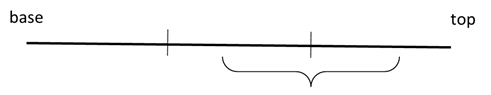 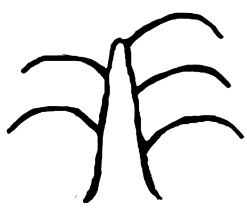 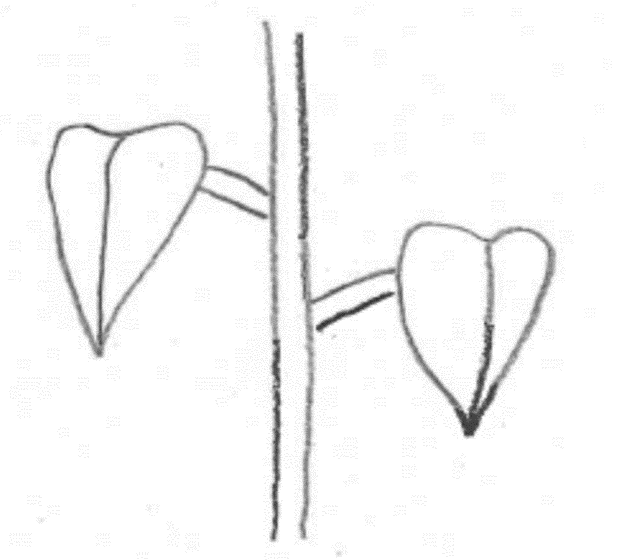 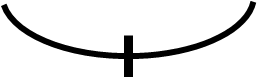 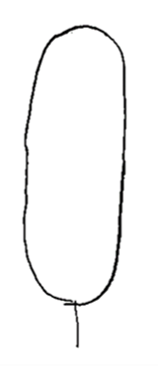 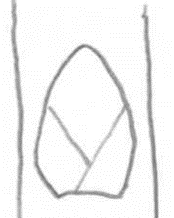 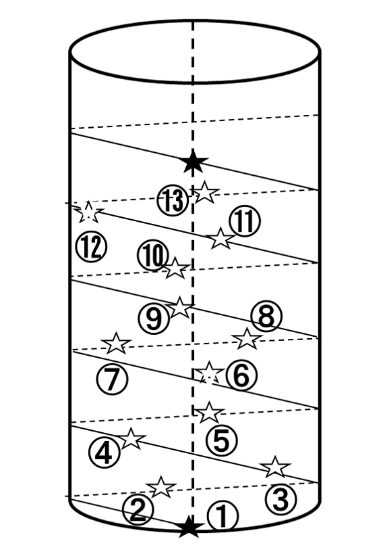 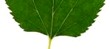 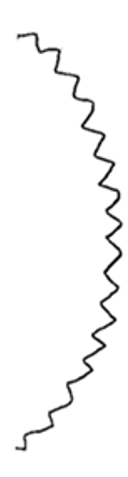 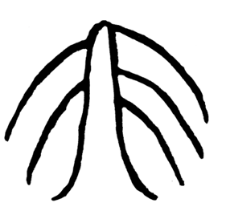 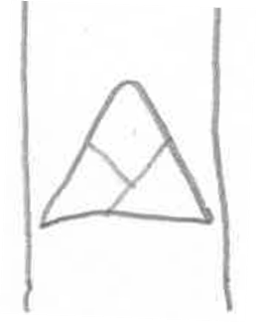 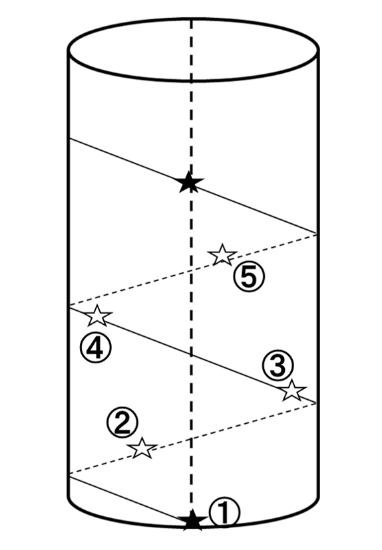 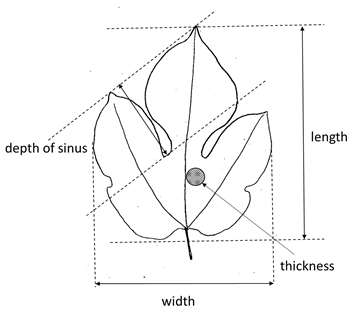 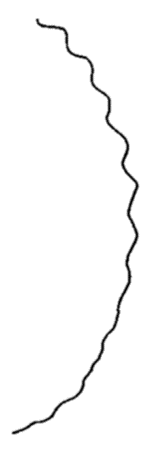 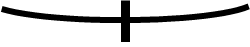 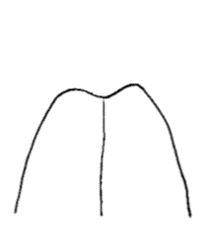 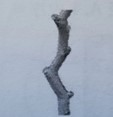 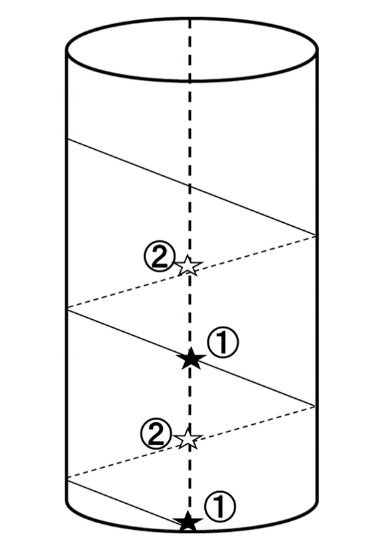 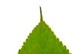 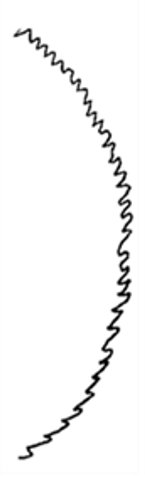 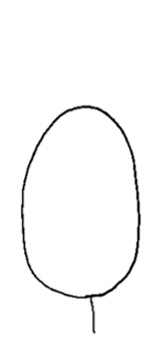 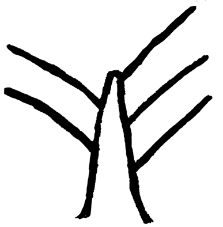 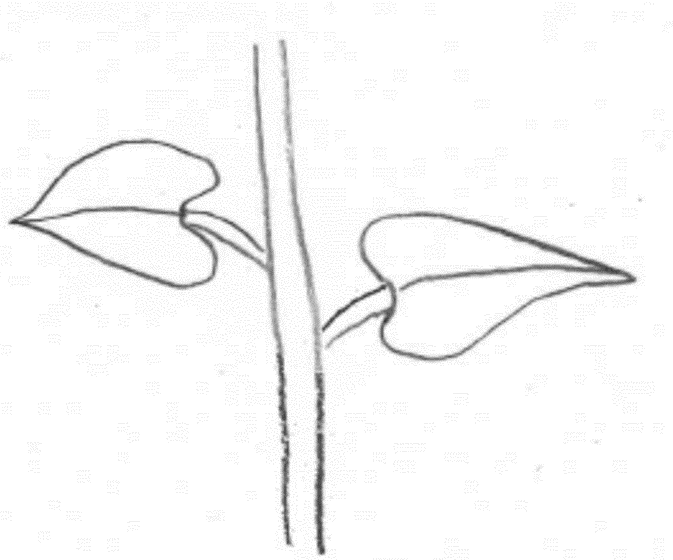 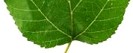 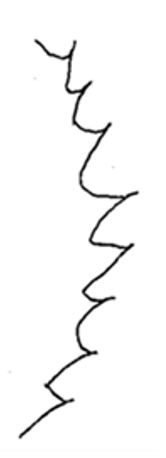 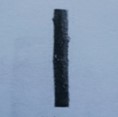 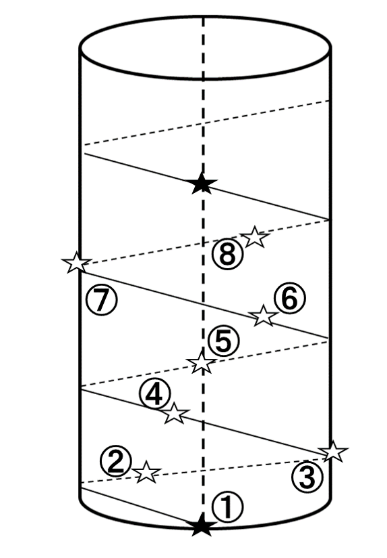 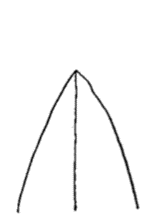 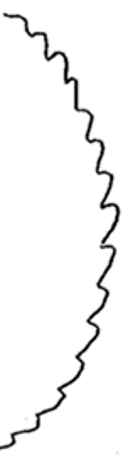 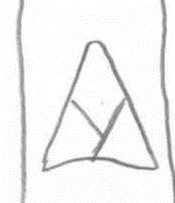 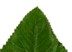 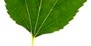 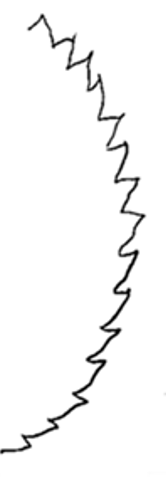 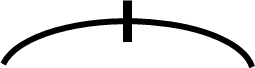 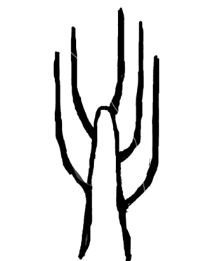 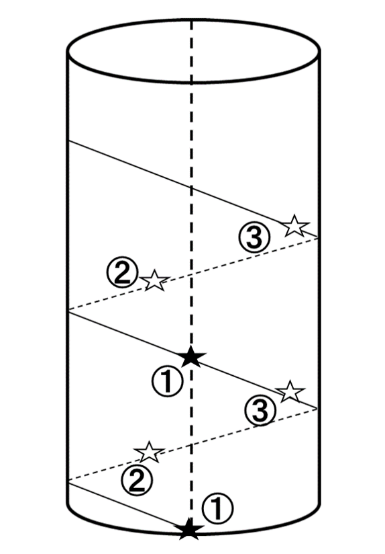 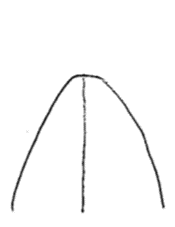 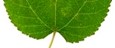 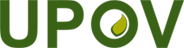 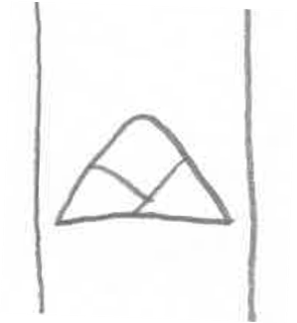 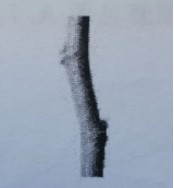 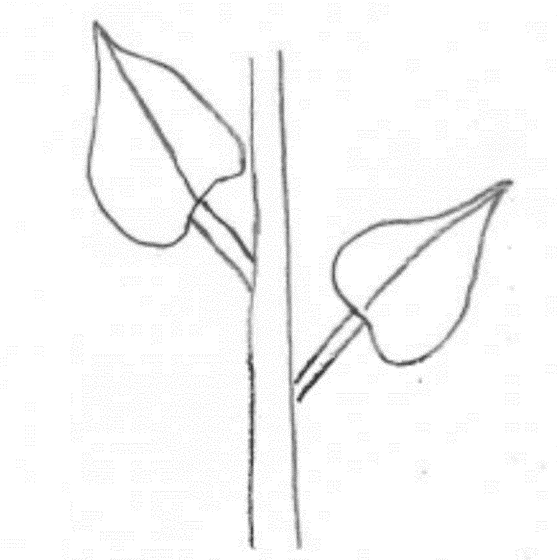 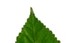 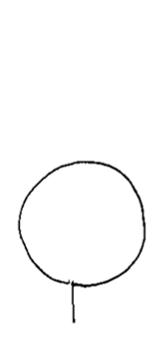 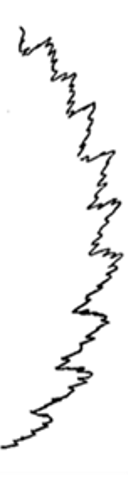 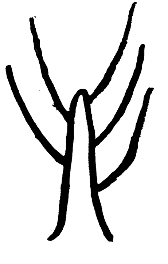 